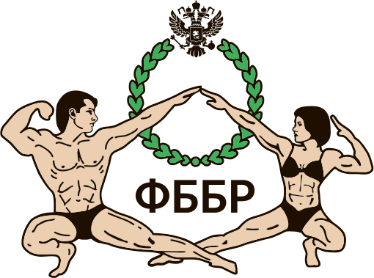                         ПОЛОЖЕНИЕтурнира «SIBERIAN POWER SHOW»17 маРТА – 18 МАРТА 2018г.Красноярск I. Цели и задачи     Siberian power show - далее соревнования, проводятся с целью популяризации и развития бодибилдинга и фитнеса по версии IFBB, как пропаганды здорового образа жизни и наиболее эффективных средств оздоровления населения, повышения мастерства, выявления лучших спортсменов.II. Сроки и место проведения      соревнования проводятся в г. Красноярске 17 марта – 18 марта 2018г. в Международном выставочно-деловом центре (МВДЦ) «Сибирь» - по адресу: Красноярск, ул. Авиаторов, 19. Взвешивание/измерение роста, прием стартовых взносов и регистрация спортсменов 16.03.2018 с 17-00 в павильоне №1 МВДЦ «Сибирь» - по адресу: Красноярск, ул. Авиаторов. 19.Проживание (только по предварительным заявкам, Приложение) и заключительный банкет в МВДЦ «Сибирь» - по адресу: Красноярск, ул. Авиаторов. 19.       Проезд, проживание, питание и суточные за счет командирующих организаций.                        III. Организация и руководство соревнованиями     Общее руководство по подготовке и проведению соревнований по правилам IFBB осуществляет ОРГКОМИТЕТ и Федерация бодибилдинга Красноярского края, а непосредственное руководство – СУДЕЙСКАЯ КОЛЛЕГИЯ ФББР.ГЛАВНЫЙ СУДЬЯ         – судья  1кат –  Вишневский Александр Владимирович  (Санкт-Петербург)ГЛАВНЫЙ СЕКРЕТАРЬ  –  судья  1кат  –  Морозов Андрей Владимирович  (Красноярск)СУДЬЯ-КОММентатор  – судья 1кат – Корнюхин Дмитрий Константинович (Екатеринбург)ОРГАНИЗАТОР – Киюцин Денис Геннадьевич (Красноярск).IV. Участники соревнований       К участию в Соревнованиях допускаются спортсмены трех возрастных групп: юниоры и юниорки до 23 лет, взрослые – старше 23 лет и «МАСТЕРА» – женщины старше 35 лет, мужчины старше 40 лет.       Соревнования по бодибилдингу проводятся: среди юниорОВ в абсолютной категории; среди МАСТЕРОВ (мужчины) - в абсолютной категории; среди МУЖЧИН в категориях 80кг, 90кг, 100кг, св.100кг (победители и призеры получают право выхода на финальное шоу).      Соревнования по классическому бодибилдингу проводятся: среди юниороВ и ЖЕНЩИН в абсолютных категориях, а среди мужчин в категориях 180см, св.180см и в абсолютном первенстве.      Соревнования по бодифитнесу проводятся: среди юниорок и МАСТЕРОВ (женщин) в абсолютных категориях, а среди женщин в категориях 163см, св.163см и в абсолютном первенстве.      Соревнования по фитнес-бикини проводятся: среди ЮНИОРОК в абсолютной категории, а среди ЖЕНЩИН в категориях 163см, 166см, 169см, 172см, св.172см (победительницы и призеры получают право выхода на финальное шоу), среди МАСТЕРОВ (женщин) в абсолютной категории.      Соревнования по пляжному бодибилдингу проводятся среди МУЖЧИН в абсолютной категории.      Соревнования по атлетическому пляжному бодибилдингу проводятся среди МУЖЧИН в абсолютной категории.      Соревнования по фит-модель проводятся среди ЖЕНЩИН в абсолютной категории.      Всего 24 категории.       Спортсмены могут принять участие в нескольких номинациях при уплате дополнительного стартового взноса.      Юноши, юниоры и юниорки могут соревноваться в старших возрастных группах своих номинаций, если они заняли I – III места в весовых или ростовых категориях своих возрастных групп.     17 марта состоятся абсолютные категории и награждения всех категорий, за исключением фитнес-бикини среди ЖЕНЩИН и бодибилдинг среди МУЖЧИН.     18 марта состоится финальное шоу - абсолютные первенства в категориях фитнес-бикини среди ЖЕНЩИН и бодибилдинг среди МУЖЧИН (участвуют победители и призеры своих ростовых/весовых категорий).        Спортсмены, получившие индивидуальное приглашение участвуют только в финале.      Спортсмены на взвешивании должны предъявить паспорт и медицинскую страховку, сдать качественную фонограмму, записанную в MP3 формате на любом носителе. Спортсмены и судьи должны иметь костюмы, соответствующие правилам IFBB. Участники, обладатели спортивных званий по бодибилдингу должны предъявить на взвешивании подтверждающие документы. Судьи на инструктаже и жеребьевке должны предоставить Судейскую квалификационную книжку.V. Условия приема участников      Предварительные заявки на участие в соревнованиях с указанием Ф.И.О. полностью, даты рождения, весовой/ростовой категории, а также Ф.И.О. представителей, судей и экстра-делегатов принимаются до 12.00 по местному времени 5 марта 2018г. Команды, приславшие заявки позже, не получат скидку на проживание, размещаются в последнюю очередь при наличии свободных мест (2х-местный номер 1600р чел/сутки, 1местный – 2500р чел/сутки).      Сборные команды регионов должны иметь ЗАЯВКУ на участие в соревнованиях с подписью руководителя, отвечающего за достоверность информации (Приложение). Финальную заявку представитель команды предоставляет 16 марта до 17-00 и оплачивает стартовые взносы. Стартовый взнос для спортсменов и представителей 1500 рублей, стоимость экстра-пакета - 1500 рублей. После оплаты стартового взноса представитель получает анкеты и браслеты участников.           Судьи освобождены от оплаты стартовых взносов.      Стоимость билета на Гала-ужин (банкет) для спортсменов 850 рублей, для экстра-делегатов 1000 рублей. Официальные делегаты (представители команды) билет на банкет не оплачивают.  По правилам IFBB/ФББР количество официальных делегатов от одной команды определяется: 2 или менее спортсменов - 1 делегат, 3 и более спортсменов - 2 делегата.     Тренеры, представители, судьи и участники обязаны быть членами ФББР.ON-line регистрацияНа сайте www.siberianpowershow.ru не позднее 1 февраля 2018 появится возможность пройти регистрацию (как самостоятельную, так и командную).При прохождении On-line регистрации ОБЯЗАТЕЛЬНОЕ согласование участия с региональной федерацией. Наличие допуска врача обязательно.Экстра-делегата может зарегистрировать только либо спортсмен, либо представитель команды.При On-line регистрации допускается взвешивание/измерение роста 17.03.2018 с 9-00 до 10-00.При On-line регистрации предоставляется скидка при оплате банкета 300 рублей.On-line регистрация заканчивается 16.03.2017 в 12-00Внимание!!! Билет на Fireball Grand Battle (бои ММА) и на Финальное Шоу приобретаются отдельно. Экстра-делегат получает право входа на выставку на 2 дня и имеет право проходить за сцену и в гримерки. Фотосъемка в гримерках строго запрещена. В зону гримирования, разминки и в раздевалки допускаются исключительно спортсмены, представители команд, судьи и экстра-делегаты.Проезд, питание и проживание – за счет командирующих организаций. Аренду места проведения соревнований и наградную атрибутику обеспечивает Оргкомитет Соревнований. VI. Определение победителей   Победители в категориях определяются, согласно правилам, по наименьшей сумме мест. При равном количестве мест победитель определяется по правилам IFBB. VII. Награждение     	Победители и призеры награждаются медалями Siberian Power Show и грамотами. Абсолютные чемпионы награждаются кубками.	Финалисты из номинаций Бодибилдинг среди МУЖЧИН и Фитнес-бикини среди ЖЕНЩИН, которые будут принимать участие в финале награждаются денежными призами: 	Бодибилдинг: 1 место – 130.000руб.; 2 место – 100.000руб; 3 место – 80.000руб; 4 место – 70.000руб; 5 место – 60.000руб; 6 место – 40.000руб.  	Фитнес-бикини: 1 место – 80.000руб; 2 место – 60.000руб; 3 место – 50.000руб; 4 место – 40.000руб; 5 место 30.000руб; 6 место – 20.000руб.	Возможны денежные призы и подарки от спонсоров в других номинациях.  VIII. Заявки     Предварительные заявки на участие в соревнованиях высылаются в ОРГКОМИТЕТ: spscom@bk.ru.   Телефоны для справок: Организатор: Киюцин Денис Геннадьевич т.8(904)890-77-94.Общие вопросы: Галахова Анастасия Сергеевна   т.8(999)440-27-84.     Информация о СОРЕВНОВАНИЯХ на сайте: www.siberianpowershow.ru группа в VK https://vk.com/siberianpowershow IX. Дополнительная информация     мужчинам и юниорам в бодибилдинге, занявшим в течение предыдущего соревновательного года на кубке и/или ЧЕМПИОНАТЕ РОССИИ I-III места, при взвешивании на данных СОРЕВНОВАНИЯХ дается провес: I место – , II место – , III место – . а также Мужчинам в классическом бодибилдинг - соответственно , , . Спортсменам-призерам, перешедшим в другую возрастную категорию, дается 50% от нормы провеса. При взвешивании и замере роста в юниорских категориях осуществляется ТОЧНАЯ ФИКСАЦИЯ ВЕСА И РОСТА СПОРТСМЕНОВ, из-за существующей разницы в весовых и ростовых категориях разных возрастных групп.	В категории классический бодибилдинг предоставляется провес до 180 см 1,5кг, свыше 180 см 2 кг.Программа соревнований будет дополнительно размещена на сайте турнира. Приложения Заявка на участиеот сборной команды ……………………(региона)«Утверждаю»Президент Федерации бодибилдинга Красноярского края__________________А.В.Морозов«____» __________ 2018 г.П/пФ.И.О. полностьюДата рожд.(полностью)Номинация Весовая категория/Ростовая категорияВиза врачаЭскин Александр Евгеньевич16.12.1983Мужчины75кгАлексеева Мария Николаевна02.02.1985Фитнес бикини163смВишневский Александр ВладимировичТренерВсе пункты указывать полностью!Руководитель рег.федерацииВсе пункты указывать полностью!Руководитель рег.федерацииВсе пункты указывать полностью!Руководитель рег.федерацииВсе пункты указывать полностью!Руководитель рег.федерацииВсе пункты указывать полностью!Руководитель рег.федерацииВсе пункты указывать полностью!Руководитель рег.федерации